Заявка на участие в бесплатном семинаре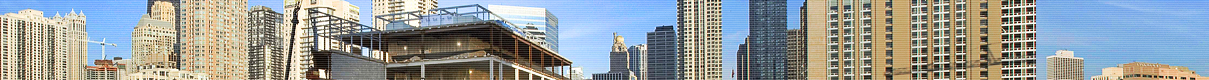 «Основания и фундаменты: проектирование, строительство, контроль»Сведения об организацииДанные участников семинараФормат участия в семинаре (отметить нужное)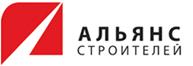 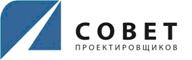 Заполненную заявку необходимо отправить на электронную почту etorg@as-sro.ru до 29 августа 2016 г.Наименование организации:ФИО руководителя:ФИО контактного лица:Телефон:E-mail:№ФИО сотрудника (полностью)ДолжностьКонтактный телефонЛичное присутствие на семинареУчастие на семинаре в формате вебинара (только для региональных слушателей)Дата проведения семинара:30 августа 2016 г.(должность руководителя исполнительного органа организации)(подпись)М.П.(расшифровка подписи)